	   Schwarzwald-Baar Chorverband  e. V. 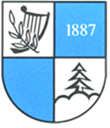                                    im Badischen- und Deutschen Chorverband                                     www.schwarzwald-baar-chorverband.de                                                                                                                                                        Es schreibt Ihnen:                                                                                                                                                                                                                                                                                                                                                                                                                                                  Präsident              Villingen-Schwenningen, den 11.01.2019Wolfgang Denecke, Kapellenweg 12, 78052 Villingen-Schwenningen 	.              Sehr geehrte Damen und Herren, Singen und musizieren sind elementare Bedürfnisse. Singen und musizieren macht Spaß und gehört zur Entfaltung der kindlichen Existenz. Die folgenden Seminare wenden sich an alle, die Lust auf einen Motivationsschub und neue Lieder und Anregungen für ihre Arbeit mit Kindern im Alter von 1 bis 6 Jahren haben. Im Frühjahr 2018 kam das  Carusos Handbuch zum täglichen Singen in Kita und Krippe heraus. Um den Umgang mit dem Handbuch kennen zu lernen und den darin enthaltenen vielfältigen Impulsen Rechnung zu tragen, braucht es mindestens 2 Ganztagsfortbildungen. In diesem Sinne wollen wir gleich zwei inhaltlich  zusammenhängende Fortbildungen mit unterschiedlichen Schwerpunkten im Bezug auf die musikalische Arbeit mit dem Handbuch ausschreiben, die beide aber auch einzeln gebucht werden können. Die Seminare  veranstaltet der Schwarzwald-Baar Chorverband für den Badischen Chorverband und lädt       Sie ganz herzlich dazu ein.Termin 1: 		30. März 2019Veranstaltungsort:       "Musik im Zentrum", Thomasgasse 2, 78050 VS-VillingenUhrzeit:                        9.30 - ca. 15.30 Uhr Thema:                       „Singen im Alltag von Kita und Krippe“Dozentin:                     Barbara HebsackerGebühr:                       20,- € zur Deckung der Kosten (bitte zum Seminar mitbringen)Die TeilnehmerInnen werden gebeten, für Getränke und Speisen selbst zu sorgen.Vorhandene Carusos-Liederbücher und Handbücher „Alle Lieder sind schon da“, können gerne mitgebracht werden.	Termin 1Einsatz und Spielweisen von Elementaren MusikinstrumentenAcht Kategorien der LiedgestaltungVariiertes Liedsingen mit jahreszeitlich passenden Beispielen: Gestaltungsideen in PraxisbausteinenVita der Dozentin:  Frau Barbara Hebsacker studierte in Würzburg Sozialpädagogik mit Schwerpunkt Musiktherapie und Elementare Musikpädagogik an der Musikhochschule Trossingen. Als Leiterin der privaten Musikschule "Musik im Zentrum" in Villingen-Schwenningen verantwortet sie dort den Bereich der Elementaren Musikpädagogik und pflegt in dieser Funktion verschiedene Kooperationen mit Grundschulen, Kindergärten und Inklusionseinrichtungen. Im Rahmen ihrer Dozententätigkeit bei Fortbildungenvermittelt sie das komplexe Feld der Sozialpädagogik, der Musik und der Bildung. Seit 2014 ist Barbara Hebsacker als Mitautorin beim Helbling Verlag im Auftrag des Deutschen Chorverbandes am Carusos-Projekt beteiligt. Wir freuen uns über Ihre Anmeldung, die Sie bitte bis zum 16. März 2019 an Herrn Wolfgang Denecke, Kapellenweg 12 in 78052 Villingen-Schwenningen, gerne auch an mgvdenecke@aol.com richten können.Die Teilnehmerzahl ist wieder auf 25 begrenzt.     Termin 2 – 26.10.2019Einladung und Anmeldung erhalten Sie ca. im August 2019 und wird hier auf unserer Homepage bekanntgegeben.Anfahrt: 	„Inselhof“	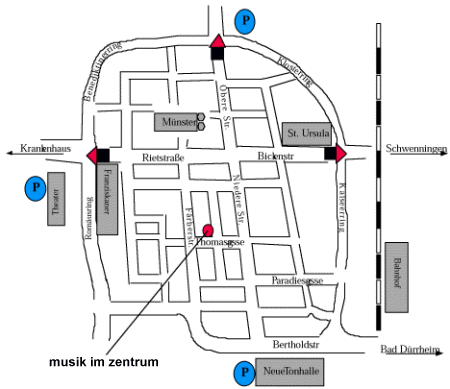 Herzliche Grüße Wolfgang Denecke PräsidentWolfgang Denecke	Kapellenweg 1278052VS-ObereschachTel.: 07721-64537Email: mgvdenecke@aol.comVizepräsidentErnst EngesserAn der Halde 1078166 DonaueschingenTel.: 0771-7224Email: ernst.engesser@gmx.deSchatzmeisterinKarin DoldWasserstraße 2178166 DonaueschingenTel.: 0771-1588270Email: k.e.dold@t-online.deSchriftführerHorst IrionSchwarzwaldstraße 878112 St. GeorgenTel.: 07724-1023Email:horstirion@aol.comBankverbindungSparkasse Villingen-SchwenningenIBAN: DE14 6945 0065 0151 0279 87BIC:     SOLADES1VSSVolksbank  Schwarzwald-Baar-Hegau  e.G.IBAN : DE40 6949 0000 0068 1564 08BIC:     GENODE61VS1